Name: Ayushi	   Curriculum VitaeEmail: Ayushi.347080@2freemail.com 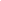 ObjectiveI wish to work in an organization with a healthy and respectful work environment and to be able to contribute to the development of our society. I would like to have job role that helps me grow as an individual and would like to be able to apply my learnings during my studies for the growth of the company I work for.Academic DetailsFinished M.Sc. in Pharmaceutical Chemistry with 77% (1st Division) from Lucknow University in 2016.Finished B.Sc. in Botany and Chemistry with 64.16% (1st Division) from Lucknow University in 2014.Completed 12th Standard with 88% from City Montessori School in ISC board in 2011.Completed 10th Standard from City Montessori School in ICSC board with 83% in 2009.Academic AchievementsI am the University 2nd Rank holder in the M.Sc. program.I am the 1st Rank holder of my B.Sc. batch.Project WorkI was nominated by my University to do the coveted 4-month industrial training in Central Drug Research Institute (CDRI), Lucknow where I worked on the project titled “Synthesis, Characterization and Spermicidal activity of Piprazine Carbodithioic Acid Esters” and developed 28 new compounds which could be used as spermicidal agents and help in cost-effective population growth.Skills Communication and Team Management Skills Planning, Organizing and Group Dynamics Innovative mind